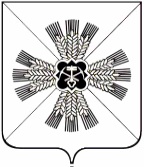 КЕМЕРОВСКАЯ ОБЛАСТЬПРОМЫШЛЕННОВСКИЙ МУНИЦИПАЛЬНЫЙ РАЙОНСОВЕТ НАРОДНЫХ ДЕПУТАТОВПЛОТНИКОВСКОГО  СЕЛЬСКОГО ПОСЕЛЕНИЯ3-й созыв,  41-е заседаниеРЕШЕНИЕот « 13 »  октября  2017г. № 73  п.ПлотниковоО внесении изменений и дополнений в решение Советанародных депутатов Плотниковского  сельского поселения от 5.04.2012г  № 57 ( в редакции решения №116 от 07.02.2014 г) «Об утверждении правил благоустройства Плотниковского сельского поселения».  В связи с приведением решения Совета народных депутатов Плотниковского сельского поселения от 25.04.2012г № 57( в редакции решения №116 от 07.02.2014 г)  «Об утверждении правил благоустройства Плотниковского сельского поселения» в соответствие с федеральным законодательством, Совет народных депутатов Плотниковского  сельского поселенияРЕШИЛ:1. Внести изменения в решение Совета народных депутатов Плотниковского сельского поселения от 25.04.2012г № 57 ( в редакции решения №116 от 07.02.2014г )  «Об утверждении правил благоустройства Плотниковского  сельского поселения» (далее – Решение):1.1. Пункт 1.3. статьи 1 Решения изложить в новой редакции:«1.3. На территории сельского поселения физическим лицам, должностным лицам, индивидуальным предпринимателям и юридическим лицам, независимо от их организационно-правовых форм, рекомендуется обеспечить своевременную и качественную очистку и уборку, озеленение и благоустройство принадлежащих им на праве собственности или в ином вещном праве земельных участков и прилегающих территорий в соответствии с действующим законодательством, настоящими Правилами.».1.2. Пункт 1.4. статьи 1 Решения изложить в новой редакции:«1.4. «Собственники зданий (помещений в них) и сооружений несут ответственность за содержание предоставленных для размещения данных объектов земельных участков и осуществляют благоустройство территорий самостоятельно или через уполномоченных ими лиц в порядке, установленном настоящими Правилами.».3. Решение вступает в силу со дня подписания и подлежит обнародованию на информационном стенде администрации поселения и размещению в сети Интернет.4. Контроль за исполнением данного решения возложить на комиссию по социальным вопросам  ( Морозова И.В.).                     Председатель       Совета народных депутатов Плотниковского  сельского поселения                                     Н.Г. Кулдошин                         ГлаваПлотниковского  сельского поселения                 	            Н.Г. Кулдошин